OSNOVNA ŠKOLA MILANA LANGA Bregana, Langova 223. 3. 2022.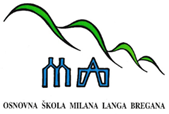 ŠKOLSKA  KUHINJA – MLIJEČNI OBROKza razdoblje od 28. 3. do 1. 4. 2022. godinePonedjeljak:  krafna + mlijekoUtorak: 	    pohani pureći odrezak u pecivu + sokSrijeda:	    kocka od mrkve + mlijekoČetvrtak: 	    sendvič od pureće šunke + sokPetak:             burek + jogurtJELOVNIK  ZA  UČENIKE U  PRODUŽENOM  BORAVKUza razdoblje od 28. 3. do 1. 4. 2022. godinePonedjeljak: DORUČAK: topli sendvič + čajRUČAK: bistra juha + pureći zagrebački + riža + salataUtorak:DORUČAK: griz na mlijekuRUČAK: varivo kelj s krumpirom + faširana šniclaSrijeda:DORUČAK: jaje na oko + kruh + čajRUČAK: pileći ćevapi u lepinji + krumpirČetvrtak:DORUČAK: nutella na kruhu + mlijekoRUČAK: krem juha od povrća + pohane palačinke + tartar + bananaPetak:DORUČAK: slanac + čajRUČAK: bistra juha + zapečena tjestenina sa sirom DOBAR TEK!